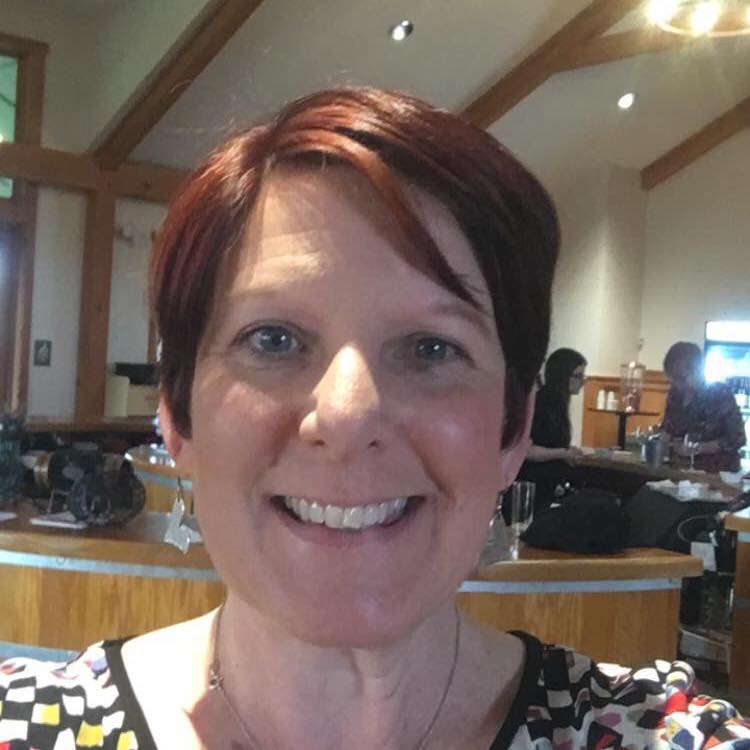 Jeannine
Luby09/2013–presentPart-time Instructor• Teaching Mass Communications Courses • King’s College06/2015–presentPart-time Grader• Correcting & Grading Speeches, English and Business Writing Assignments • Penn Foster08/2006–presentBusiness owner of Laugh to Live, LLC• Professional speaker and wellness workshop leader promoting laughter and humor12/1999–05/2010Marketing Communications Specialist• Researched, wrote, coordinated design of member, provider and sales materials such as newsletters, brochures, self-mail pieces • Blue Cross of Northeastern PA-Marywood University, Scranton, PA – Masters of Communication Arts-Pennsylvania State University, University Park, PA – Bachelor of Arts in Journalism and a Minor in Sociology CertificationPositive Psychology 09/2013–presentPart-time Instructor• Teaching Mass Communications Courses • King’s College06/2015–presentPart-time Grader• Correcting & Grading Speeches, English and Business Writing Assignments • Penn Foster08/2006–presentBusiness owner of Laugh to Live, LLC• Professional speaker and wellness workshop leader promoting laughter and humor12/1999–05/2010Marketing Communications Specialist• Researched, wrote, coordinated design of member, provider and sales materials such as newsletters, brochures, self-mail pieces • Blue Cross of Northeastern PA-Marywood University, Scranton, PA – Masters of Communication Arts-Pennsylvania State University, University Park, PA – Bachelor of Arts in Journalism and a Minor in Sociology CertificationPositive Psychology 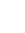 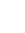 2127 Durkin Ave.Scranton, PA 1850809/2013–presentPart-time Instructor• Teaching Mass Communications Courses • King’s College06/2015–presentPart-time Grader• Correcting & Grading Speeches, English and Business Writing Assignments • Penn Foster08/2006–presentBusiness owner of Laugh to Live, LLC• Professional speaker and wellness workshop leader promoting laughter and humor12/1999–05/2010Marketing Communications Specialist• Researched, wrote, coordinated design of member, provider and sales materials such as newsletters, brochures, self-mail pieces • Blue Cross of Northeastern PA-Marywood University, Scranton, PA – Masters of Communication Arts-Pennsylvania State University, University Park, PA – Bachelor of Arts in Journalism and a Minor in Sociology CertificationPositive Psychology 09/2013–presentPart-time Instructor• Teaching Mass Communications Courses • King’s College06/2015–presentPart-time Grader• Correcting & Grading Speeches, English and Business Writing Assignments • Penn Foster08/2006–presentBusiness owner of Laugh to Live, LLC• Professional speaker and wellness workshop leader promoting laughter and humor12/1999–05/2010Marketing Communications Specialist• Researched, wrote, coordinated design of member, provider and sales materials such as newsletters, brochures, self-mail pieces • Blue Cross of Northeastern PA-Marywood University, Scranton, PA – Masters of Communication Arts-Pennsylvania State University, University Park, PA – Bachelor of Arts in Journalism and a Minor in Sociology CertificationPositive Psychology 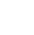 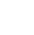 570-650-751809/2013–presentPart-time Instructor• Teaching Mass Communications Courses • King’s College06/2015–presentPart-time Grader• Correcting & Grading Speeches, English and Business Writing Assignments • Penn Foster08/2006–presentBusiness owner of Laugh to Live, LLC• Professional speaker and wellness workshop leader promoting laughter and humor12/1999–05/2010Marketing Communications Specialist• Researched, wrote, coordinated design of member, provider and sales materials such as newsletters, brochures, self-mail pieces • Blue Cross of Northeastern PA-Marywood University, Scranton, PA – Masters of Communication Arts-Pennsylvania State University, University Park, PA – Bachelor of Arts in Journalism and a Minor in Sociology CertificationPositive Psychology 09/2013–presentPart-time Instructor• Teaching Mass Communications Courses • King’s College06/2015–presentPart-time Grader• Correcting & Grading Speeches, English and Business Writing Assignments • Penn Foster08/2006–presentBusiness owner of Laugh to Live, LLC• Professional speaker and wellness workshop leader promoting laughter and humor12/1999–05/2010Marketing Communications Specialist• Researched, wrote, coordinated design of member, provider and sales materials such as newsletters, brochures, self-mail pieces • Blue Cross of Northeastern PA-Marywood University, Scranton, PA – Masters of Communication Arts-Pennsylvania State University, University Park, PA – Bachelor of Arts in Journalism and a Minor in Sociology CertificationPositive Psychology 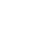 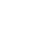 jmluby@verizon.net09/2013–presentPart-time Instructor• Teaching Mass Communications Courses • King’s College06/2015–presentPart-time Grader• Correcting & Grading Speeches, English and Business Writing Assignments • Penn Foster08/2006–presentBusiness owner of Laugh to Live, LLC• Professional speaker and wellness workshop leader promoting laughter and humor12/1999–05/2010Marketing Communications Specialist• Researched, wrote, coordinated design of member, provider and sales materials such as newsletters, brochures, self-mail pieces • Blue Cross of Northeastern PA-Marywood University, Scranton, PA – Masters of Communication Arts-Pennsylvania State University, University Park, PA – Bachelor of Arts in Journalism and a Minor in Sociology CertificationPositive Psychology 09/2013–presentPart-time Instructor• Teaching Mass Communications Courses • King’s College06/2015–presentPart-time Grader• Correcting & Grading Speeches, English and Business Writing Assignments • Penn Foster08/2006–presentBusiness owner of Laugh to Live, LLC• Professional speaker and wellness workshop leader promoting laughter and humor12/1999–05/2010Marketing Communications Specialist• Researched, wrote, coordinated design of member, provider and sales materials such as newsletters, brochures, self-mail pieces • Blue Cross of Northeastern PA-Marywood University, Scranton, PA – Masters of Communication Arts-Pennsylvania State University, University Park, PA – Bachelor of Arts in Journalism and a Minor in Sociology CertificationPositive Psychology 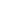 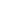 JeannineLuby.com 09/2013–presentPart-time Instructor• Teaching Mass Communications Courses • King’s College06/2015–presentPart-time Grader• Correcting & Grading Speeches, English and Business Writing Assignments • Penn Foster08/2006–presentBusiness owner of Laugh to Live, LLC• Professional speaker and wellness workshop leader promoting laughter and humor12/1999–05/2010Marketing Communications Specialist• Researched, wrote, coordinated design of member, provider and sales materials such as newsletters, brochures, self-mail pieces • Blue Cross of Northeastern PA-Marywood University, Scranton, PA – Masters of Communication Arts-Pennsylvania State University, University Park, PA – Bachelor of Arts in Journalism and a Minor in Sociology CertificationPositive Psychology 09/2013–presentPart-time Instructor• Teaching Mass Communications Courses • King’s College06/2015–presentPart-time Grader• Correcting & Grading Speeches, English and Business Writing Assignments • Penn Foster08/2006–presentBusiness owner of Laugh to Live, LLC• Professional speaker and wellness workshop leader promoting laughter and humor12/1999–05/2010Marketing Communications Specialist• Researched, wrote, coordinated design of member, provider and sales materials such as newsletters, brochures, self-mail pieces • Blue Cross of Northeastern PA-Marywood University, Scranton, PA – Masters of Communication Arts-Pennsylvania State University, University Park, PA – Bachelor of Arts in Journalism and a Minor in Sociology CertificationPositive Psychology 